A preencher pelos serviços1. Identificação do candidato efetivo2. Identificação do candidato suplente3. Vogais à mesa eleitoral (se pretendido)Apresentante da lista____________________________________Recebido em, _____ de ________________ de ________A Coordenadora Técnica_________________________________________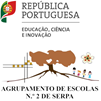 CONSELHO GERAL ELEIÇÃO DOS REPRESENTANTES DOSENCARREGADOS DE EDUCAÇÃOLISTANomeRubrica1º2º3º4ºNomeRubrica1º2º3º4ºNomeRubrica1º2º